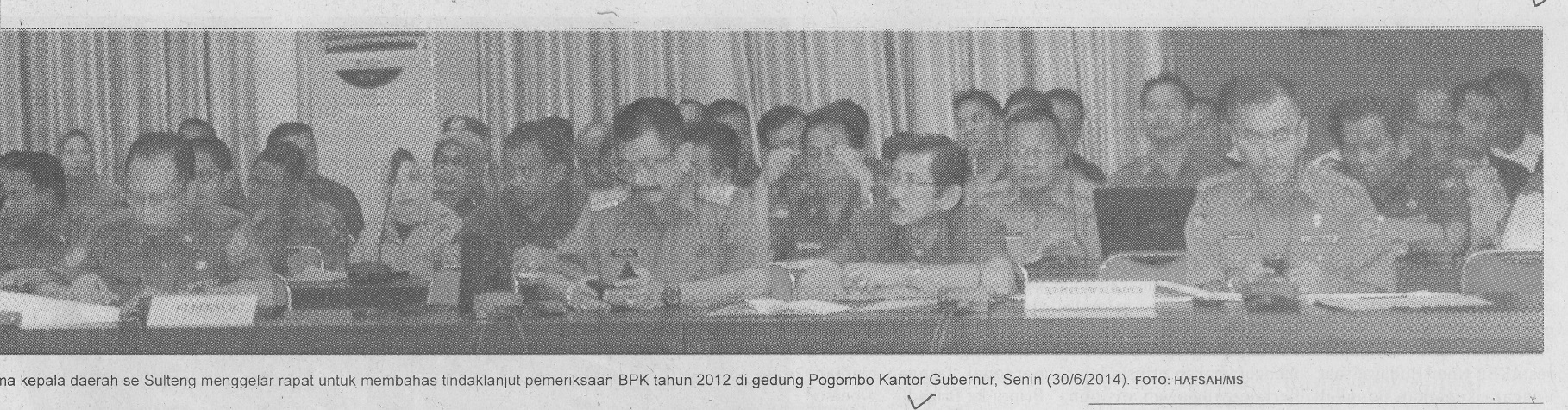 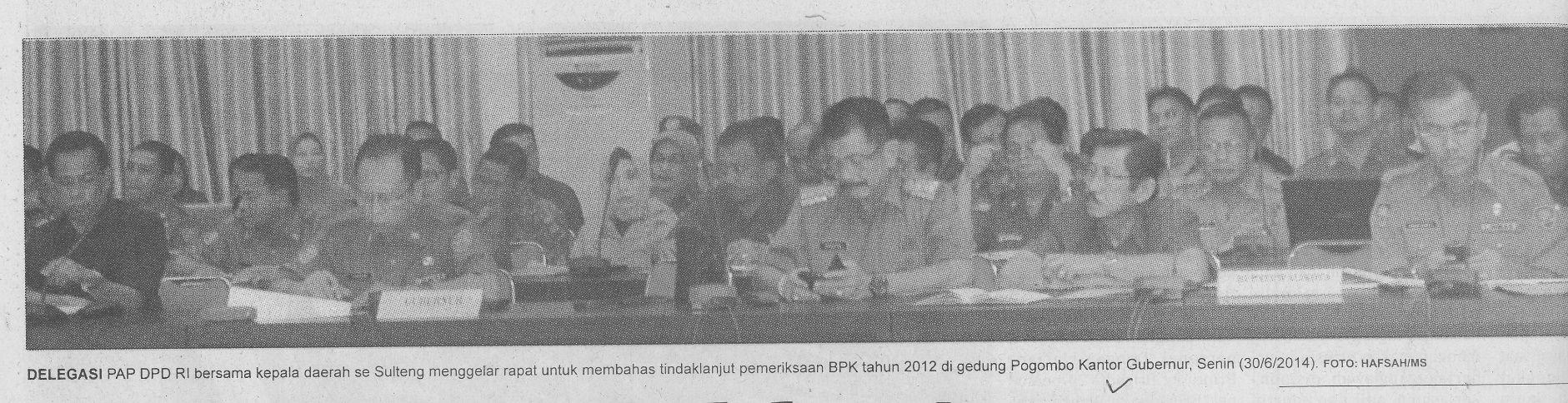 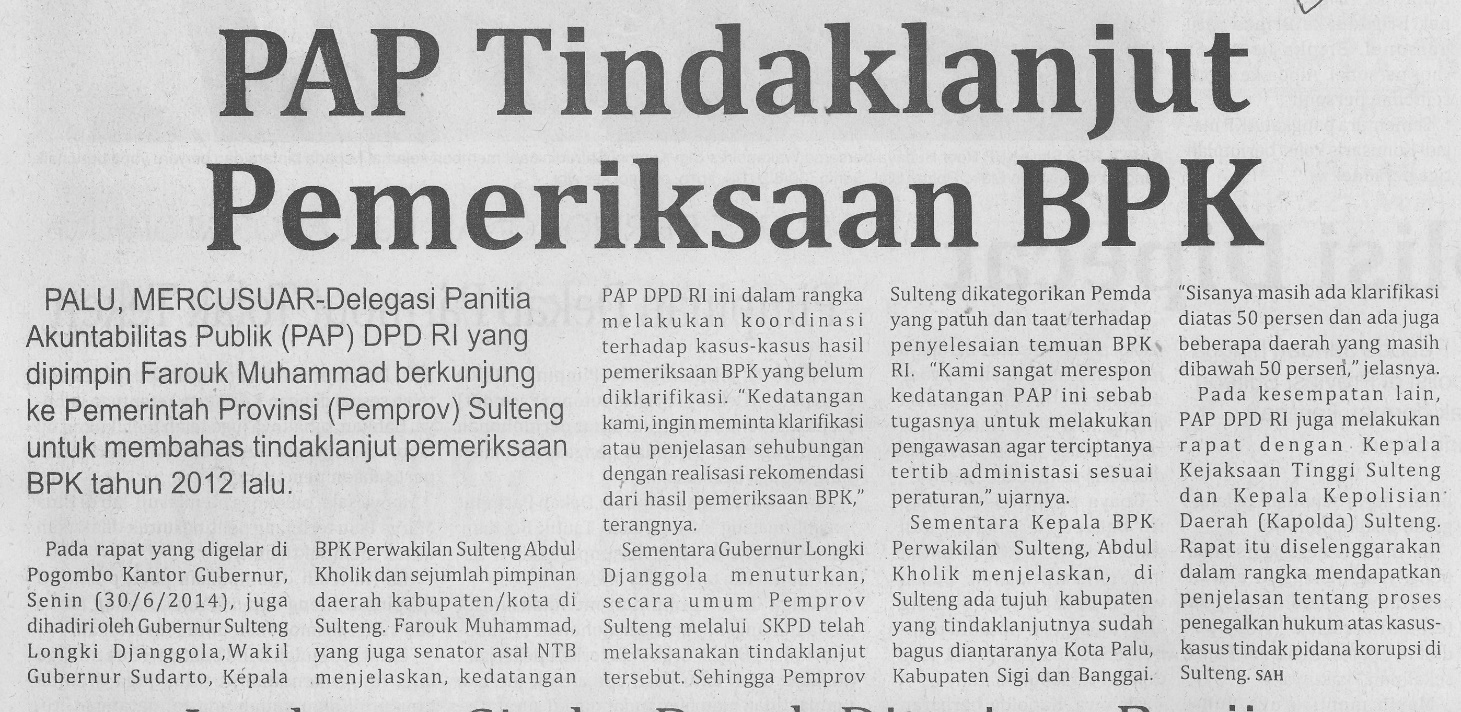 Harian    :MercusuarKasubaudSulteng IHari, tanggal:Rabu, 02 Juli 2014KasubaudSulteng IKeterangan:Halaman 06  Kolom 11-15KasubaudSulteng IEntitas:Provinsi Sulawesi TengahKasubaudSulteng I